Caramel Chocolate Turtle Sundae Loaded Fries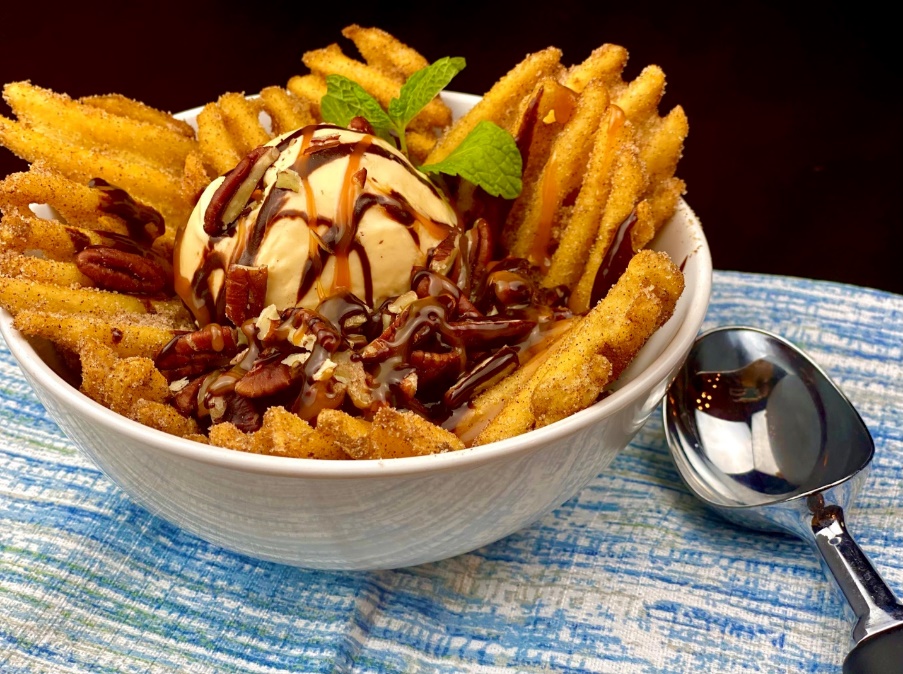 Description:  Cinnamon and sugar-dusted waffle fries topped with vanilla ice cream, toasted pecans, sea salt caramel, and hot fudge.Servings: 8Preparation Time: 10 minutesCooking Time: 7 minutesTotal Time: 17 minutesPotato Type: Frozen Waffle FriesCourse: DessertIngredientsWaffle Fries:2.2 lbs. (1kg)			Waffle FriesAs Needed				Vegetable Oil for Frying2 teaspoons (8g)			Cinnamon½ cup (120g)			Granulated SugarTo Plate:4 cups (960ml)			Vanilla Bean Ice Cream½ cup (120ml)			Hot Fudge (Warm Chocolate Sauce can be subbed)½ cup				Caramel Sauce1 cup					Chopped Toasted Pecans8 each				Mint Sprigs (optional)PreparationCombine the sugar and the cinnamon in a small bowl.To fry the waffle fries, heat the oil to 375 F (190 C). lower the waffle fries into the hot oil and fry for 4-6 minutes or until golden and crispy. Drain the oil off the fries, and place it into a bowl.  Season the potatoes with the cinnamon sugar, until they are well coated.To plate, arrange the cinnamon-sugar fries in the bowl of a bowl. Place a ½ cup scoop of ice cream on top of the fries, followed by the fudge, caramel sauce, and pecans.If desired garnish with a sprig of mint. Enjoy!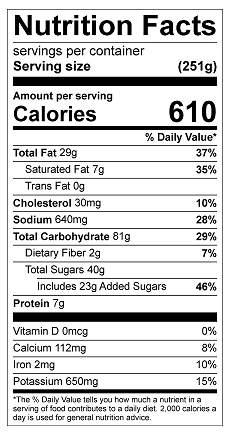 Vitamin C: 4 mg